УМНОЖЕНИЕ ЧИСЛА 8 НА ВРЕМЯУМНОЖЕНИЕ ЧИСЛА 8 НА ВРЕМЯУМНОЖЕНИЕ ЧИСЛА 8 НА ВРЕМЯ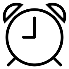 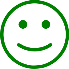 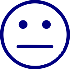 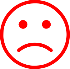 